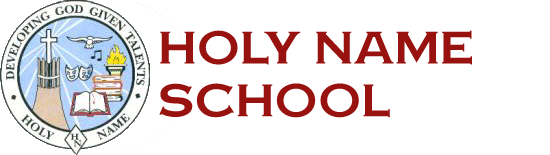 Holy Name School Home & School Association Executive Committee Meeting MinutesWednesday, January 18th, 2023Committee in AttendanceFather Brian Warchola, Priest & Pastor of Holy Name SchoolRobin McMullen, PrincipalMaribeth Dorsch, President Ashley Cassol, Vice President (not present)Angela Balog, Secretary Sharon Dubovecky, Treasurer Kristy Knobloch, Homeroom Parent Jenny Konchan, Homeroom Parent (not present)Chrissy Rhodes, Nominating Jenny Damin, Student EnrichmentJen Saxion, Public RelationsAnnalisa McCann, FundraisingKaren Holtz, Fundraising Amanda Smith, Red & White (not present)Nicole Eckenrode, Membership (not present)Sara Link, Teacher LiaisonCall to orderMeeting called to order by President, Maribeth Dorsch at 6:31pm. Opening prayer.Board & Advisory CommitteeNo new changes. BudgetThe Treasurer, Sharon Dubovecky, shared that the Treasury Balance as of 1/18/23 is $12,162.82. A current income and expense report was shared with the members.Income: Pig pantry fundraiser - $4,930.00 (not all deposits made, before expenses)Red and white sale - $224.00Pie sale – $1325.80Restaurant Nights (ongoing) - $475 Hite Farms - $200Expenses:Affinity for website (paid every month) - $200Teacher luncheons (ongoing) – $994.68Christmas supplies and other outreach - $263.66 Pastor and Principal’s ReportPastor’s ReportPirates Neil Walker visit – Sat, Feb 4th from 12-2pm5-6 volunteers to take up a collection for schoolMatch City – Sat, Jan 28 at 5pmFather wants to sell 200 tickets at $40/ticketPrincipal’s ReportMusic teacher withdrew position from HN and BC – no replacement this year6-8th grade teachers purchased music instruction curriculum (gave up prep time to teach)Mrs. Myers and Mrs. Bassaro running choir program (gave up prep time to teach)Band – 9 children taking lessons, 4 consistently (not enough to warrant a new position)EANS II arrivingDesks for Jr high arrivedChairs for primary and intermediate – need to order moreNew desks for Spanish roomEliminated and stored extra furniturePrinter replacements for offices and top floor arrivedTeacher poster printer to arrive3D printers arrivedTeachers received 2 new copiersReading/writing centersTeachers’ lounge table replacement and seatingSmart TVs – Mrs. Link and Mrs. Zearing to receiveCatholic Schools WeekSchool council decided on eventsMon – vocations day (jeans w/ HN shirts)Tues – faculty/admin/staff (luncheon, class projects)Wed – celebrating students (jean day, Curve program at 1:30pm)Thurs – community (student council book donations to Healing Patch)Fri – mass with faith families, color day, bingo K-8, jr high/primary reading Committee ReportsHomeroom Parent(s) - Kristy/Jenny KSanta came – gave gift card, gave mini candy canesTeacher luncheon for Catholic Schools Week – look for volunteers (respond if have clearances)Need approximately 20 volunteers to cover roomsTues, Jan 31st from 11:00-12:30Reminder to get clearances done now if want to volunteer to Hawk Walk (May 12th)Nominating – ChrissyNomination forms will be sent out for positionsPositions up for next year:PresidentSecretaryPublic RelationsHomeroom parent (1)Fundraising (1)School Enrichment – Jenny D. Feb 1 (during Catholic Schools Week) – Curve, Loco competition with students; Tomahawks (no date set yet) – for K-3Safe sitter – will send flier when they have dates, we can advertise to students who want to take advantage of programCPR from Easton Charles Foundation – sponsoring a sign at gold outing in summerFollow Your Art – Easter project (K-8)Younger students in schoolOlder students go to studio (possibly)Public Relations – Jen S.Call into Millrats – give tickets to kids who have met reading goals; having literacy nightStudent Service projectsPrimary hat/mitten/glove tree – sent to Dorothy DayNo others decided yetFundraising – Annalisa/Karen Stock up ticket – went really well (made $4,000+)Disney World ticket - $20 each, selling 750 tickets5 day trip in June – 4 nights, moderate resort, estimated value, $4,000 in Disney scrip + $1,000 airline creditEach family to get 3 tickets (163 families)Sell at massLive drawing on FacebookCash option - $3,500Red & White Sale – Amanda (not here)Nothing newMembership – Nicole (not here)Nothing newSara – Teacher LiaisonNothing newOld BusinessSuccessful stock-up fundraiser – Lee Wyland wonNew BusinessNext teacher luncheon – Thurs, Jan 19 (Karen to set up)Catholic Schools WeekLuncheon for teachers/staff/admin (buffet-style w/ cake)Gifts to teachersNeed parent volunteers for classrooms and cafeteriaNext MeetingMeeting was adjourned at 7:33pm.Next General Home & School Meeting – Wednesday, Feb 8th at 6:30 PM in the church hall Respectfully submitted,Angela Balog, Secretary